Publicado en Madrid el 16/09/2020 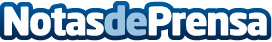 Por qué el aluminio es el mejor material para la fabricación de andamios, según los expertos de AlufaseLos andamios de aluminio son el producto más apreciado en el sector para el desempeño de trabajos en altura gracias a sus numerosas propiedades, según sostienen los responsables del fabricante AlufaseDatos de contacto:Alufase918 84 49 06Nota de prensa publicada en: https://www.notasdeprensa.es/por-que-el-aluminio-es-el-mejor-material-para_1 Categorias: Bricolaje Logística Construcción y Materiales http://www.notasdeprensa.es